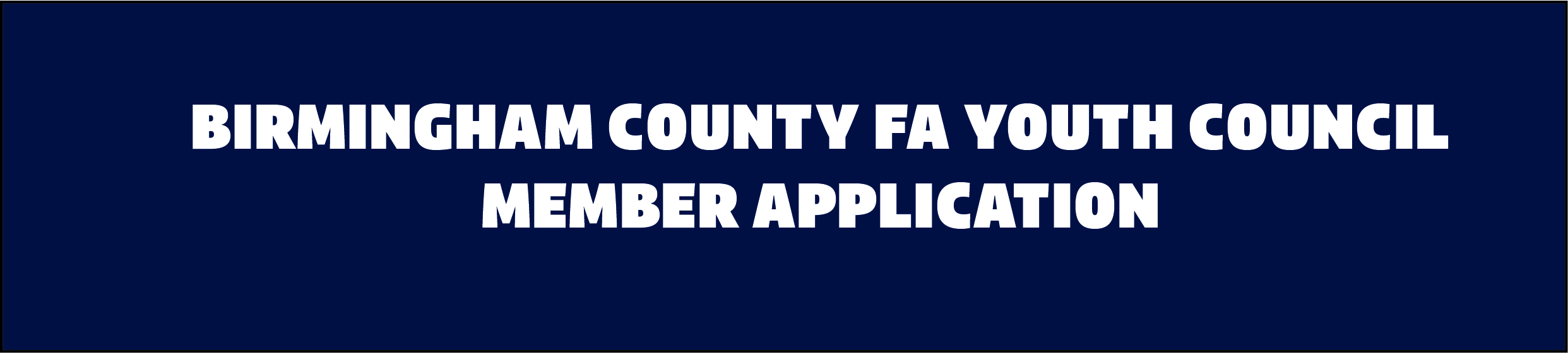 Birmingham County FA’s Youth Council is recruiting new members for the 2019/20 season. As well as this, we are looking to appoint Seniors and a Chair for our Youth Council.This application is for the role of Youth Council Member. If you wish to apply, please read the application and complete all relevant information below.What does the role involve?Members will be expected to attend meetings, alongside fulfilling responsibilities given to them. You will also need to be able to work well in a team environment to ensure the Action Plan is completed, whilst being prepared to dedicate time to support Birmingham County FA throughout the season.What is Youth Council?Youth Council is a group of 16-25 year olds who meet on a monthly basis to support the County FA and be a voice for young people in football. As well as this, we focus on personal development by running workshops and providing experiences for our members to help support future aspirations.What did we get up to last season?Last season was one of our most successful to date, with us having a real impact on Birmingham County and developing successful youth adult partnerships. We supported the delivery of our Youth Leadership Development Programme, collected insight at the #WeOnlyDoPositive MP Visit, a Mini Soccer Referee Conversion Course, our Midnight Ramadan League and Regional Futsal Finals. We also supported the delivery of the Tri-County Female Football Festival, whilst fulfilling roles, including the Public Address and Matchday Coordination, at our County Cup Finals.How do I apply for this role?To apply for this role please complete the covering letter on the next page and email it to: John.Reeves@BirminghamFA.comOnce you have applied we will be in contact regarding the next stage of the application process.The application window closes on Sunday 1st September 2019 at 6pm.Cover Letter (Maximum of 300 words on why you are suitable for this role and why you want to be part of Birmingham County FA’s Youth Council)Name: 
Date of Birth: 
Mobile Number: FAN:Emails address: 
Address: